Year 3 Curriculum Overview: Summer 1 2019       The Romans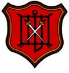 EnglishFirstly, we will look at the features of playscripts and have a go at writing our own. We will use the beautiful story Escape from Pompeii as a stimulus.We will then focus on Explanation texts. We will use Wallace and Gromit’s cracking invention – The Tellyscope and then link with Science.We will focus on spelling of all the Year 3 statutory words and learn new spelling strategies by following the No Nonsense Spelling programme. We will have regular handwriting practise and work hard on our cursive script.Each week the children will have a guided reading session to develop their reading skills. We will be particularly focusing on justifying responses by giving a Point and Evidence (P and E).MathsWe follow the Maths – No problem! scheme which uses the Concrete – Pictorial – Abstract (C-P-A) approach. We will continue work on Time, Picture Graphs and Fractions.We will continue to work on individual tests (Fridays) on multiplication and division facts.We have purchased Times Table Rockstars so please keep using it at home.ScienceOur unit is ‘Light and Shadow’.In this unit we will:Recognise that we need light in order to see.Explore the Sun as a light source and identify thedifference between night and day.Investigate what shadows are and why they are formed.Investigate how shadows behave.Investigate how the size of shadows changethroughout the day.Explore how light is reflected from surfaces.ComputingWe are programmersThe children will use Scratch to create an animation. They will design and write programs. They will use sequence, selection and repetition in programs. They will use logical reasoning to explain how a simple algorithm works and to detect and correct errors in algorithms and programs.Geography or HistoryOur History unit is ‘Invaders and Settlers: The Romans’.We will place Romans on a timeline and understand the terms ‘invade’ and ‘settle’: find out how and why the Romans invaded Britain; find out who was in Britain when the Romans invaded and learn about their way of life; to explore who Boudicca was from different points of view; to find out about the results of Boudicca’s revolt; to find out about the Roman way of life; to find out what survived from the Roman settlement of Britain. Visit the Roman Museum in RibchesterREOur unit is ‘Which rules should we follow?’  The aim of this unit is to: give pupils an opportunity to consider the value and purpose of rules. examine Christian rules for living and the source of these rules. Encourage pupils to reflect upon their own lifestyle and the influences upon it.  consider the rules followed by other faiths and the ways in which the rules influence behaviour and decisions.French (Mrs Feeney)Unit 5: La FamilleMembers of the familyThe alphabetHousehold itemsPEMrs Feeney’s Games will focus on Outdoor and Adventurous (OAA).Mrs Dewhurst’s unit is Athletics.DT or ArtOur DT unit is a focus on structures. We will make a personalised free standing photograph frame.PSHE (Mrs Feeney)The unit is Friendships.Music (Mrs Feeney)Using the ‘Charanga’ Music scheme – Bringing us together.Anything else?PE days: Monday and ThursdayHomework: Wednesday for the following Monday and DAILY reading.Library: FridayIndividual times tables tests on FRIDAY and TT Rockstars